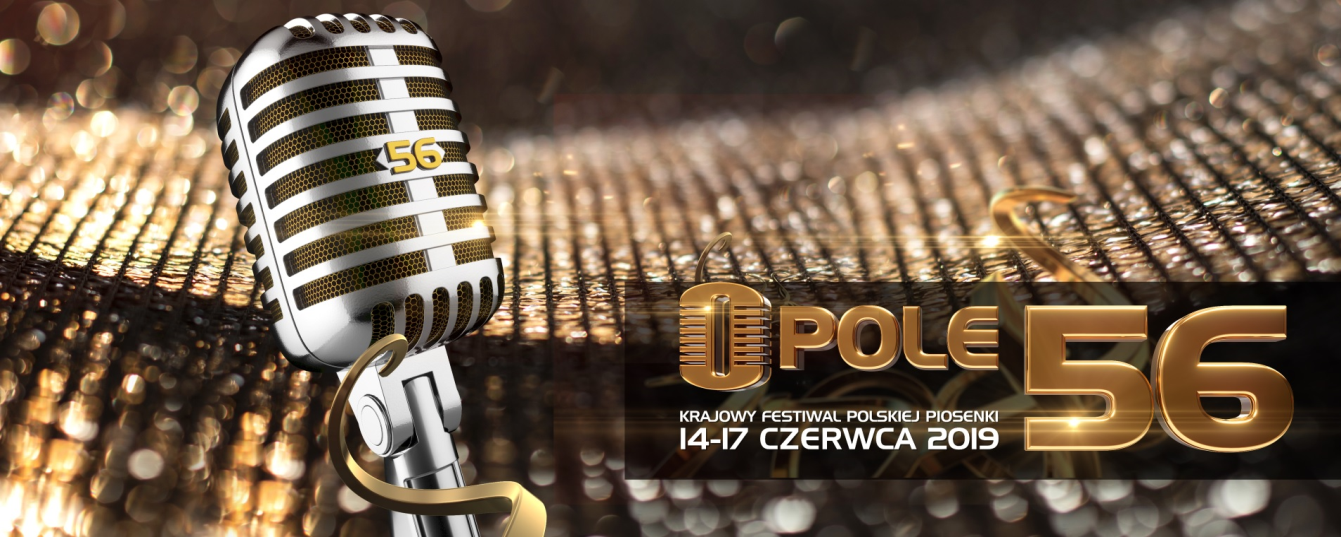 W N I O S E K    A K R E D Y T A C Y J N YIMIĘ 						.......................................................NAZWISKO					......................................................REDAKCJA/STACJA TV lub RADIOWA          NAZWA WYDAWNICTWA                               .......................................................	DZIENNIKARZ PRASOWY/RADIOWY	DZIENNIKARZ TV	FOTOREPORTERSERWIS INTERNETOWYTELEFON					........................................................E- MAIL			           		........................................................OBECNOŚĆ NA FESTIWALU W TERMINIE OD ………. CZERWCA DO ……… CZERWCA 2019. Czy wystawić fakturę?   TAK      NIE      (właściwe zakreślić)DANE DO FAKTURY:PEŁNA NAZWA PODATNIKA ………………………………………………..………….………………………ADRES …………………………………………………………………………..…………..………………………NIP/REGON …………………………………………………………………………………..……………………..Upoważniamy TVP do wystawienia faktury bez podpisu osoby z naszej strony do tego uprawnionej.………………………….         PODPISTYP AKREDYTACJI:1. Z biletami /250 zł/2. Bez biletów /100 zł/O akredytacje prasowe mogą ubiegać się dziennikarze prasy, radia, TV oraz serwisów internetowych. Dokumenty akredytacyjne niepoprawnie wypełnione, niekompletne, lub przesłane po terminie, nie będą rozpatrywaneWystąpienie o akredytację nie jest jednoznaczne z jej otrzymaniem Organizator zastrzega sobie prawo do nie przyznania akredytacji bez podania przyczynyCena akredytacji z biletami wynosi 250 zł od osoby Cena akredytacji bez biletów, bez możliwości zajmowania miejsca na widowni amfiteatru wynosi 100 zł od osoby. Numer konta, na który należy dokonać wpłaty, zostanie podany po mailowym potwierdzeniu przyznania akredytacji w terminie 3 dni od daty wpłynięcia wniosku. Do wniosku konieczne jest dołączenie zdjęcia w wersji elektronicznej. Wypełnione wnioski akredytacyjne z dopiskiem „Akredytacja – Opole 2019” należy przesłać do dnia 
10 czerwca 2019 r  mailem: pr@tvp.pl.Akredytacje będą do odebrania w Biurze Prasowym Festiwalu w Opolu (Muzeum Polskiej Piosenki), od środy, 12 czerwca 2018 r.Wyrażam zgodę na przetwarzanie moich danych osobowych zawartych we wniosku akredytacyjnym dla prasy na 55 Krajowy Festiwal Polskiej Piosenki w Opolu, przez Telewizję Polską S.A. z siedzibą przy ul. J.P. Woronicza 17, 00-999 Warszawa, celem rozpatrzenia wniosku akredytacyjnego i wydania decyzji w przedmiocie jej udzielenia. Podanie danych jest dobrowolne, ale niezbędne do uzyskania akredytacji                                                       TAK                 NIE……………………………………………………(miejscowość data i podpis składającego oświadczenie)Informujemy, że:1)	administratorem Pana/ Pani danych osobowych jest  Telewizja Polska S.A. (TVP) z siedzibą w Warszawie, ul. J. P. Woronicza 17, 00-999 Warszawa, 2)	z Inspektorem Ochrony Danych można kontaktować się mailowo, pod adresem rodo@tvp.pl, a także pocztą tradycyjną pod adresem Telewizja Polska S.A. ul. J. P. Woronicza 17, 00-999 Warszawa, z dopiskiem „do Inspektora Ochrony Danych”; 3)	dane osobowe będą przetwarzane celem rozpatrzenia wniosku akredytacyjnego i wydania decyzji w przedmiocie jej udzielenia, na podstawie art. 6 ust. 1 lit. a) RODO4)	okres przechowywania Pana/ Pani danych osobowych wynikających z potrzeb archiwizacyjnych wynosi 6 lat;5)	ma Pan/i prawo dostępu do treści danych osobowych oraz ich sprostowania, żądania usunięcia, ograniczenia przetwarzania, do przenoszenia danych, , do cofnięcia zgody w dowolnym momencie bez wpływu na zgodność z prawem przetwarzania, którego dokonano na podstawie zgody przed jej cofnięciem, a także do wniesienia skargi do organu nadzorczego  Prezesa Urzędu Ochrony Danych w razie uznania przez Panią/Pana, że przetwarzanie danych osobowych narusza RODO;6)	podanie przez Pana/Panią danych osobowych jest dobrowolne i jest warunkiem rozpatrzenia wniosku akredytacyjnego i wydania decyzji w przedmiocie jej udzielenia;7)	odbiorcą danych osobowych będą wyłącznie uprawnione organy administracji publicznej jeśli taka potrzeba wyniknie z obowiązujących przepisów prawa oraz podmioty świadczące na rzecz Producenta usługi 8)	dane osobowe nie będą przetwarzane w sposób zautomatyzowany i nie będą profilowane.ODBIÓR BILETÓW /wypełnia TVP /Kod biletu ……….……………………………………………………		Potwierdzam odbiór biletów.……………………                                                                                                       ………………………….DATA 											PODPIS 